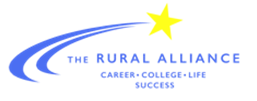 Rural Counselors’ Network Spring Meeting AgendaFebruary 25th, 2019Northern Quest Resort & Casino, Airway Heights, WACLOCK HOURS WILL BE PROVIDED by the Rural AllianceRural Counselors’ NetworkPrimary Focus:Increase readiness for college, career (CCR), and life for all students, including growth in academic, career and social-emotional development. Goals for CounselorsShare resources, information, and tools to support college, career, and life readiness. This includes contributing to improved quality of and access to the resources already available to counselors. It may also include coordinating and creating a “one stop” site for these resources. Engage in peer collaboration and mentoring to strengthen practice.Activities include developing a support system, working with peers, deepening our understanding of student options and pathways, and solving problems together.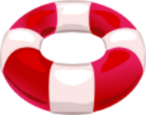 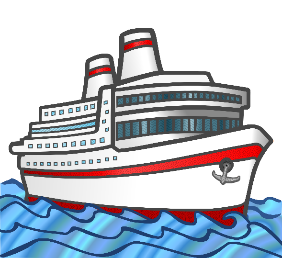 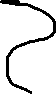 We want your participation and feedback!  Please complete the meeting evaluation before you leave.  It can be found at the following link: https://www.surveymonkey.com/r/Spring19RCN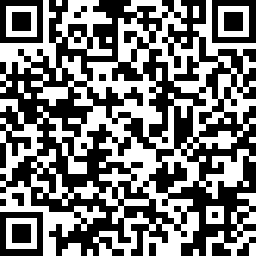   Or techy people can scan this QR code : TIME & LOCATIONACTIVITY7:30-8:00 Main BallroomCheck in 8:00-8:20 Welcome with the Rural Alliance8:20-11:00  Adverse Childhood Experiences (ACEs) and Trauma Informed Care with Dr. Joyce Gilbert, Medical Director of the Providence St.Peter Hospital Sexual Assault Clinic and Child Maltreatment Center, Providence Health Services11:00-11:10 Kalispell BallroomMove to RCN meeting room- Please find your Regional Pod location to sit near them11:10 Reconnect with RCN members11:30-12:00  Lunch- Relaxation and conversations encouraged!12:00-1:45 Comprehensive School Counseling Framework: Resources and Best Practices for Implementation, OSPI- Kim Reykdal1:45- 2:45 Regional Pod & Group Collaboration2:45- 3:00 Closing Share Outs & Survey Time